(Ф 21.01 – 03)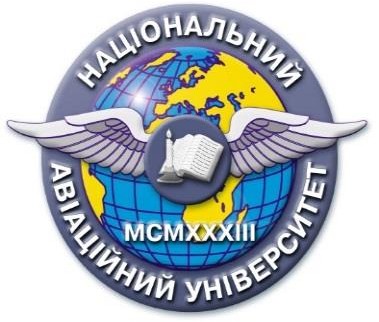 Силабус навчальної дисципліни«Культура наукової мови та комунікації»Освітньо-професійна програма: «Соціальна робота» Галузь знань: 23 «Соціальна робота» Спеціальність: 231 «Соціальна робота»Рівень вищої освітидругий (магістерський)Статус дисципліниНавчальна дисципліна вибіркового компонента ОПКурс1Семестр1Обсяг дисципліни, кредити ЄКТС/години4 кредити /120 годинМова викладанняУкраїнськаЩо буде вивчатися (предмет вивчення)Предметом вивчення дисципліни є норми української мови, правила мовної організації наукових текстів різних жанрів, охоплює питання українського слово- і формовживання, творення й використання синтаксичних конструкцій у науковій комунікації, підготовки різножанрових текстів наукового стилю і публічної презентації наукових досліджень.Чому це цікаво/треба вивчати (мета)Метою навчальної дисципліни є сформувати вміння створювати наукові тексти відповідно до норм української літературної мови та презентувати результати наукового дослідження в усній і письмовій формахЧому можна навчитися (результати навчання)У результаті вивчення дисципліни студенти зможуть:підвищити рівень мовної культури;отримати вичерпну інформацію щодо найскладніших уживань та проблемного правопису слів у сучасній українській літературній мові відповідно до правописних змін 2019 року;створювати наукові тексти різних жанрів;опанувати основами культури усного наукового мовлення. Результати навчання: здійснювати пошук, опрацювання та аналіз професійно важливих знань із різних джерел із використанням сучасних інформаційно-комунікаційних технологій;вміти організовувати та проводити психологічне дослідження із застосуванням валідних та надійних методів;доступно і аргументовано представляти результати досліджень у писемній та усній формах, брати участь у фахових дискусіях;дійснювати аналітичний пошук відповідної до сформульованої проблеми наукової інформації та оцінювати її за критеріями адекватності;володіти навичками в області наукової комунікації та знаннями щодо найновіших досягнень  області психології.Як можна користуватися набутими знаннями і уміннями (компетентності)Опанування культурою усної та писемної наукової мови, ознайомлення з базовими поняття наукових комунікацій дозволяє формувати успішну комунікативну особистість, орієнтовану на здобуття професійного успіху. Студенти здобудуть такі компетентності:здатність застосовувати знання у практичних ситуаціях;здатність проведення досліджень на відповідному рівні;здатність генерувати нові ідеї (креативність);уміння виявляти, ставити та вирішувати проблеми;здатність здійснювати теоретичний, методологічний та емпіричний аналіз актуальних проблем психологічної науки та  практики;здатність самостійно планувати, організовувати та здійснювати психологічне дослідження з елементами наукової новизни та  практичної значущості;здатність обирати і застосувати валідні та надійні методи наукового дослідження та доказові методики і техніки практичної діяльності;здатність дотримуватися у фаховій діяльності норм професійної етики та керуватися загальнолюдськими цінностями.Навчальна логістикаКультура наукової мови та комунікації як теоретико-прикладна дисципліна. Наукова мовна культура як основа професійної діяльності дослідника. Мовні норми в науковій комунікації: орфоепічні, акцентуаційні, орфографічні, лексичні, словотвірні, морфологічні, синтаксичні. Композиція писемного наукового тексту. Культура наукового виступу. Наукова дискусія. Комп’ютерна презентація наукового виступу.Види занять: лекція, практичне. Форми навчання: заочна, дистанційна.Методи навчання: загальнонаукові та спеціальні методи:1) методи організації та здійснення навчальнопізнавальної діяльності: словесні методи навчання: лекція, бесіда, пояснення;2) наочні методи навчання: ілюстрування, демонстрування;3) практичні методи навчання: практична робота та дослідна робота;4) методи стимулювання навчальної діяльності: методи навчальної дискусії, метод опори на життєвий досвід студентів;5) метод контролю і самоконтролю у навчанні: метод усного, письмового, тестового контролів.Види занять: лекція, практичне. Форми навчання: заочна, дистанційна.Методи навчання: загальнонаукові та спеціальні методи:1) методи організації та здійснення навчальнопізнавальної діяльності: словесні методи навчання: лекція, бесіда, пояснення;2) наочні методи навчання: ілюстрування, демонстрування;3) практичні методи навчання: практична робота та дослідна робота;4) методи стимулювання навчальної діяльності: методи навчальної дискусії, метод опори на життєвий досвід студентів;5) метод контролю і самоконтролю у навчанні: метод усного, письмового, тестового контролів.ПререквізитиБазові знання з дисциплін «Ділова українська мова», «Історія української державності та культури», «Філософія»Базові знання з дисциплін «Ділова українська мова», «Історія української державності та культури», «Філософія»Інформаційне забезпечення з репозитарію та фондуНТБ НАУНавчальна та наукова література:Ділова українська мова : навч. посіб. / автори : С.В. Литвинська, А.В. Сібрук, Г. І. Онуфрійчук, Х. М. Стецик. Київ: НАУ, 2021. 124 с. URL: https://er.nau.edu.ua/bitstream/NAU/54005/5/05_%d0%94%d0%a3%d0%9c_%d0%9f.pdf Наукові комунікації у фаховій діяльності: методичні рекомендації до самостійної роботи / уклад.: І.В.Бурлакова, У.П. Кошетар, Г.І.Земляна. Київ: НАУ, 2020. 92 с.Литвинська С., Сенчило Н., Сібрук А. Використання інформаційно-комунікаційних технологій у діяльності закладів вищої освіти України // Вища освіта в умовах пандемії: монографія / під заг. ред. Н.В.Ладогубець, А.М. Кокарєвої. (Гуманітарний дискурс суспільства ризику). Київ: Талком, 2021. С. 73-88.Koshetar U., Lytvynska S., Senchylo-Tatlilioglu N., Sibruk A., Onufriychuk H. The Use of Information and Communication Technologies in the Activities of Higher Educational Institutions of Ukraine // DTTLS 2021, LNISO 56, 2022. pp. 86–94.Кошетар, У., Литвинська, С., Сібрук, А. Перспективи наукових комунікацій в контексті цивілізаційних викликів в ХХІ століття // Scientific Collection «InterConf+», (26(129), 2022. c. 106–118. https://doi.org/10.51582/interconf.19-20.10.2022.011Навчальна та наукова література:Ділова українська мова : навч. посіб. / автори : С.В. Литвинська, А.В. Сібрук, Г. І. Онуфрійчук, Х. М. Стецик. Київ: НАУ, 2021. 124 с. URL: https://er.nau.edu.ua/bitstream/NAU/54005/5/05_%d0%94%d0%a3%d0%9c_%d0%9f.pdf Наукові комунікації у фаховій діяльності: методичні рекомендації до самостійної роботи / уклад.: І.В.Бурлакова, У.П. Кошетар, Г.І.Земляна. Київ: НАУ, 2020. 92 с.Литвинська С., Сенчило Н., Сібрук А. Використання інформаційно-комунікаційних технологій у діяльності закладів вищої освіти України // Вища освіта в умовах пандемії: монографія / під заг. ред. Н.В.Ладогубець, А.М. Кокарєвої. (Гуманітарний дискурс суспільства ризику). Київ: Талком, 2021. С. 73-88.Koshetar U., Lytvynska S., Senchylo-Tatlilioglu N., Sibruk A., Onufriychuk H. The Use of Information and Communication Technologies in the Activities of Higher Educational Institutions of Ukraine // DTTLS 2021, LNISO 56, 2022. pp. 86–94.Кошетар, У., Литвинська, С., Сібрук, А. Перспективи наукових комунікацій в контексті цивілізаційних викликів в ХХІ століття // Scientific Collection «InterConf+», (26(129), 2022. c. 106–118. https://doi.org/10.51582/interconf.19-20.10.2022.011Локація та матеріально-технічне забезпеченняАудиторія теоретичного навчання,проекторАудиторія теоретичного навчання,проекторСеместровий контроль,екзаменаційна методикаПідсумкова контрольна робота, залікПідсумкова контрольна робота, залікКафедраКафедра української мови та культуриКафедра української мови та культуриФакультетФакультет лінгвістики та соціальних комунікаційФакультет лінгвістики та соціальних комунікаційВикладач(і)ПІБ викладача: Литвинська Світлана ВіталіївнаПосада: завідувач кафедри Науковий  ступінь: к.філол.н.Вчене звання: доцентПрофайл викладача: Тел.: 4067714E-mail: svitlana.lytvynska@npp.nau.edu.uaРобоче місце: 8.903Викладач(і)ПІБ викладача: Кошетар Уляна ПетрівнаПосада: доцентНауковий ступінь: к.істор.н. Вчене звання: доцентПрофайл викладача:Тел.: 4067714E-mail: uliana.koshetar@npp.nau.edu.ua Робоче місце: 8.901Оригінальність навчальноїдисципліниАвторський курс, викладання українською мовою.Авторський курс, викладання українською мовою.Лінк на дисциплінуhzmobwohzmobwo